Arabic | الملحق أ: استبيان استخدام اللغةالسادة الآباء وأولياء الأمور: يرجى إكمال هذه الصفحة فقط من الاستبيان. وسيتم إكمال الجزء الخلفي من هذا الاستبيان بمعرفة المدرسة. يلزم إتمام استبيان استخدام اللغة لجميع الطلاب لدى قيدهم في مدارس أوهايو. حيث توضح المعلومات الواردة به لموظفي المدرسة ما إذا كانوا يحتاجون إلى التأكد من مهارة طفلك في اللغة الإنجليزية أم لا. وتضمن الإجابة عن هذه الأسئلة أن يتلقى طفلك الخدمات التعليمية اللازمة لتمكينه من تحقيق النجاح في المدرسة. ولا تستخدم المعلومات المقدمة لتحديد حالة الهجرة.نشكركم على تزويدنا بالمعلومات أعلاه. يرجى الاتصال بالمدرسة أو مكتب الإدارة التعليمية في حالة وجود أية أسئلة حول الخدمات المتاحة في مدرسة طفلك. يمكنك العثور على معلومات مترجمة فيما يتعلق بالالتزامات والحقوق المدنية الخاصة بالمدارس تجاه الطلاب الدارسين للغة الإنجليزية وأولياء الأمور الذين لديهم دراية محدودة باللغة الإنجليزية عبر الرابط التالي: https://www2.ed.gov/about/offices/list/ocr/ellresources.htmlبواسطة مكتب مشرف التعليم العام، بموجب ترخيص Creative Commons Attribution 4.0 الدولي.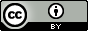 (الملحق أ، يتبع)***يستكمل من قبل موظف المدرسة***الفحص. يرجى تأكيد العبارات التالية ذات الصلة بإدارة استبيان استخدام اللغة بولاية أوهايو:قدمت الإدارة أو المدرسة استبيان استخدام اللغة بصورة عملية وبلغة وشكل يفهمه الأب أو ولي الأمر.أبلغت الإدارة أو المدرسة الأب (الآباء) أو ولي الأمر (أولياء الأمور) بالغرض من هذه الاستمارة. يستخدم استبيان استخدام اللغة فقط لفهم الخبرات اللغوية والخلفية التعليمية للطلاب.تستخدم الإدارة أو المدرسة المعلومات الواردة في الاستبيان عبر سجلات نظام معلومات الإدارة التعليمية (EMIS) المناسبة.بالنسبة للطلاب المقيدين من إدارات ومدارس أمريكية أخرى، يطلب مسؤولو المدرسة بيانات استبيان اللغة السابقة والإشارة إلى المعلومات عند تحديد دارسي اللغة الإنجليزية.يتم الاحتفاظ بنتائج استبيان استخدام اللغة إلى جانب السجلات التراكمية الخاصة بالطلاب ومتابعتهم إذا انتقلوا إلى إدارات/مدارس أخرى.ملاحظة. دون أي معلومات إضافية للمساعدة في مراجعة استبيان استخدام اللغة.السجل. سجِّل الإجابات الواردة باستبيان استخدام اللغة في الجدول أدناه. ارجع إلى شروحات استبيان استخدام اللغة في الصفحة رقم 2 للحصول على الإرشادات الخاصة بكل بند.تاريخ ميلاد الطالب: (شهر/يوم/سنة)اسم الطالب: (الاسم الأول والاسم الأخير)اسم الطالب: (الاسم الأول والاسم الأخير)1. بأي لغة (لغات) ترغب الأسرة في التواصل مع المدرسة؟______________________________________________________________1. بأي لغة (لغات) ترغب الأسرة في التواصل مع المدرسة؟______________________________________________________________جهات الاتصاليرجى توضيح اللغة المفضلة لكي يتسنى لنا توفير مترجم أو وثائق مترجمة دون تكلفة عندما تحتاج إليها. يحق لجميع أولياء الأمور الحصول على المعلومات الخاصة بتعليم أطفالهم باللغة التي يفهمونها.ما هي اللغة التي تعلمها طفلك أولاً؟______________________________________________________________ما هي اللغة التي يستخدمها طفلك غالبًا في المنزل؟______________________________________________________________ما هي اللغات المستخدمة في منزلك؟______________________________________________________________ما هي اللغة التي تعلمها طفلك أولاً؟______________________________________________________________ما هي اللغة التي يستخدمها طفلك غالبًا في المنزل؟______________________________________________________________ما هي اللغات المستخدمة في منزلك؟______________________________________________________________معلومات حول اللغةتساعدنا المعلومات الخاصة بلغة طفلك على تحديد الطلاب المؤهلين للحصول على الدعم من أجل تطوير مهارات اللغة الضرورية للنجاح في المدرسة. وقد تكون الاختبارات ضرورية لتحديد وسائل دعم اللغة المطلوبة.5.	في أي دولة وُلد طفلك؟ ____________________________________________5.	في أي دولة وُلد طفلك؟ ____________________________________________التعليم السابقتوفر لنا الردود الخاصة بدولة ميلاد طفلك6.	هل تلقى طفلك تعليمًا رسميًا خارج الولايات المتحدة؟  □ لا	□ نعمإذا كانت الإجابة نعم، ما هي عدد السنوات/الأشهر؟ _______________________إذا كانت الإجابة نعم، ما هي لغة التعليم؟ _______________________6.	هل تلقى طفلك تعليمًا رسميًا خارج الولايات المتحدة؟  □ لا	□ نعمإذا كانت الإجابة نعم، ما هي عدد السنوات/الأشهر؟ _______________________إذا كانت الإجابة نعم، ما هي لغة التعليم؟ _______________________وتعليمه السابق معلومات حول المعارف والمهاراتالتي يتلقاها طفلك في المدرسة، وقد تمكن المدرسة من الحصول على7.	هل درس طفلك في مدرسة بالولايات المتحدة؟    □ نعم  □ لا إذا كانت الإجابة نعم، فمتى درس طفلك في مدرسة بالولايات المتحدة لأول مرة؟__________/_______/_______سنة              يوم          شهر7.	هل درس طفلك في مدرسة بالولايات المتحدة؟    □ نعم  □ لا إذا كانت الإجابة نعم، فمتى درس طفلك في مدرسة بالولايات المتحدة لأول مرة؟__________/_______/_______سنة              يوم          شهرتمويل إضافي من أجل دعم طفلك.معلومات إضافيةيرجى تقديم المعلومات الإضافية التي تساعدنا على فهم الخبرات اللغوية والخلفية التعليمية لدى طفلك.الاسم الأول للأب/ولي الأمر: 		الاسم الأخير للأب/ولي الأمر:  	توقيع الأب/ولي الأمر: 						تاريخ اليوم: (شهر/يوم/سنة)  				الاسم الأول للأب/ولي الأمر: 		الاسم الأخير للأب/ولي الأمر:  	توقيع الأب/ولي الأمر: 						تاريخ اليوم: (شهر/يوم/سنة)  				الاسم الأول للأب/ولي الأمر: 		الاسم الأخير للأب/ولي الأمر:  	توقيع الأب/ولي الأمر: 						تاريخ اليوم: (شهر/يوم/سنة)  				 	_ 	اللغة الأصلية للطالبانظر السؤال 2 في استبيان استخدام اللغة. لجميع الطلاب في نظام معلومات الإدارة التعليمية. 	_ 	اللغة الرئيسية للطالبانظر السؤال 3 الخاص باستبيان استخدام اللغة. لدارسي اللغة الإنجليزية في نظام معلومات الإدارة التعليمية.نعم. قم بتقييم كفاءة اللغة الإنجليزية الخاصة بالطالب.لا. يرجى عدم تقييم كفاءة اللغة الإنجليزية الخاصة بالطالب.دارسو اللغة الإنجليزية المحتملينانظر أسئلة استبيان استخدام اللغة 2-4.نعم، الطالب طفل مهاجر.لا، الطالب ليس طفلاً مهاجرًا.حالة الطلاب المهاجرينانظر أسئلة استبيان استخدام اللغة 5-7. لجميع الطلاب في نظام معلومات الإدارة التعليمية.التوثيق. يرجى تعبئة المعلومات أدناه..4______________________________ اليوم (شهر/يوم/سنة)________________________________ توقيع موظف المدرسة القائم بالتوثيق______________________________ اسم المدرسة أو المنطقة التعليمية________________________________  اسم موظف المدرسة القائم بالتوثيق